Vloga Javni razpis za sofinanciranje vzdrževanja športnih objektov  in površin za šport v  naravi v Občini Miklavž na Dravskem polju za leto 2020Vloga na javni razpis za sofinanciranje vzdrževanja športnih objektov  in površin za šport  v naravi v Občini Miklavž na Dravskem polju za leto 2020  (v nadaljevanju: Vloga) mora biti obvezno oddana na obrazcih iz razpisne dokumentacije.Vloge morajo biti podpisane in ožigosane ter skupaj z vzorcem pogodbe in ostalimi obveznimi prilogami iz javnega razpisa, oddane v vložišču Občine Miklavž na Dravskem polju ali poslane po pošti s priporočeno pošiljko najpozneje do vključno 15. 2. 2020, na naslov: Občina Miklavž na Dravskem polju, Nad izviri 6, 2204 Miklavž na Dravskem polju. Šteje se, da je vloga prispela pravočasno, če je bila zadnji dan roka za predložitev vlog oddana s priporočeno pošiljko ali v času uradnih ur oddana v  vložišču Občine Miklavž na Dravskem polju.Zaprta ovojnica mora biti opremljena:s polnim nazivom in naslovom pošiljatelja (v levi zgornji kot ovojnice),z naslovom prejemnika in s pripisom »Ne odpiraj- vloga - javni razpis LPŠ 2020 – športni objekti«.Odpirajo se samo v roku posredovane vloge, v pravilno izpolnjeni in označeni ovojnici. Ovojnica, ki ne bo pravilno izpolnjena in označena, se vrne vlagatelju.Miklavž, dne 15. 1. 2020Številka: 4192-0001/2020VLOGAJavni razpis za sofinanciranje o izvedbi vzdrževanja športnih objektovin površin za šport v naravi za leto 2020OSNOVNI PODATKI O IZVAJALCU LETNEGA PROGRAMA ŠPORTAZAKONITI ZASTOPNIK IZVAJALCA:KONTAKTNA OSEBA IZVAJALCA:VZOREC POGODBE (parafirajte na vsaki strani)Občina Miklavž na Dravskem polju, Nad izviri 6, 2204 Miklavž na Dravskem polju, ki jo zastopa župan (v nadaljevanju naročnik) mag. Egon Repnik, univ. dipl. prav.davčna številka:  SI60592869, matična številka: 1365614000in2. Naziv izvajalca ___________________________________________________________davčna številka………………………………….. matična številka:………………………………….skleneta naslednjoPOGODBOo sofinanciranju vzdrževanja športnih objektov in površin za šport v naravi v Občini Miklavž na Dravskem polju člen(Uvodna določila)Pogodbeni stranki uvodoma ugotavljata:da Občina Miklavž na Dravskem polju v skladu s 5. čl. Zakona o športu (Uradni list RS, št. 29/2017 in 21/18-ZNOrg) uresničuje javni interes v športu  z zagotavljanjem sredstev za izvedbo letnega programa športa na lokalni ravni,da je bil dne _____________ na spletni strani občine www.miklavz.si objavljen javni razpis za sofinanciranje vzdrževanja športnih objektov in površin za šport v naravi v Občini Miklavž na Dravskem polju za leto 2020,da se je izvajalec pravočasno prijavil na javni razpis in bil po opravljenem postopku izbran s sklepom št. ………………. da so sredstva za sofinanciranje programov športa načrtovana v Odloku o proračunu Občine Miklavž na Dravskem polju za leto 2020 (MUV, št………..) na proračunski postavki 180501 - Šport v društvih-programi za obnovo opreme in objektov.	2. člen(Predmet pogodbe)Naročnik bo izvajalcu v proračunskem letu 2020 sofinanciral stroške vzdrževanja športnih objektov in površin za šport v naravi  v skupni višini do……………………….….… €. 3. člen(Nakazovanje sredstev)Naročnik bo sredstva za sofinanciranje vzdrževanja športnih objektov za leto 2020 nakazal izvajalcu v dvanajstinah, na transakcijski račun izvajalca št. …………………………………….na podlagi zahtevka izvajalca za izplačilo sredstev ter v skladu z veljavno zakonodajo.4. člen(Obveznosti izvajalca)Sredstva, dodeljena po tej pogodbi, mora izvajalec porabiti do 31. 12. 2020. Izvajalec se zavezuje, da bo naročniku posredoval vsebinsko in finančno poročilo o izvedbi vzdrževalnih del in porabi sredstev do 31. 3. 2021. V kolikor izvajalec navedenega poročila naročniku ne bo posredoval pravočasno, bo moral prejeta sredstva vrniti v občinski proračun skupaj z zakonskimi zamudnimi obrestmi.Na poziv naročnika mora izvajalec predložiti tudi druga dokazila (račune ali druge enakovredne knjigovodske listine, slikovni material itd.), ki izkazujejo namenskost porabe sredstev. 5. člen(Namenskost sredstev)Izvajalec se zavezuje, da bo sredstva uporabil namensko ter kazensko in materialno odgovarja za resničnost posredovanih podatkov naročniku.Naročnik ima pravico nadzora nad namensko porabo dodeljenih sredstev iz proračuna Občine Miklavž na Dravskem polju. Naročnik ima pravico takojšnjega vpogleda v porabo s to pogodbo dodeljenih namenskih sredstev.V primeru, da naročnik ugotovi nenamensko porabo prejetih sredstev, je izvajalec dolžan že nakazana proračunska sredstva vrniti v proračun skupaj z zakonitimi obrestmi.6. člen(Sprememba višine proračunskih sredstev)Naročnik si pridržuje pravico, da višino odobrenih sredstev korigira v primeru spremembe višine proračunskih sredstev za sofinanciranje vzdrževanja športnih objektov in površin za šport v naravi za leto 2020, za kar pogodbeni stranki skleneta aneks k pogodbi, ki je osnova za nadaljnje sofinanciranje programov športa iz proračunskih sredstev občine.7. člen(Dolžnost obveščanja)Pogodbeni stranki soglašata, da se bosta obojestransko pisno obveščali o vseh okoliščinah, ki so pomembne za izvajanje te pogodbe. Vsako spremembo te pogodbe bosta stranki sklenili sporazumno, z aneksom k tej pogodbi.8. člen(Protikorupcijska klavzula)Stranki te pogodbe se izrecno strinjata, da je sestavni del predmetne pogodbe naslednja protikorupcijska klavzula: Pogodba, pri kateri kdo v imenu ali na račun druge pogodbene stranke, predstavniku ali posredniku organa ali organizacije iz javnega sektorja obljubi, ponudi ali da kakšno nedovoljeno korist za:-  pridobitev posla ali-  za sklenitev posla pod ugodnejšimi pogoji ali-  za opustitev dolžnega nadzora nad izvajanjem pogodbenih obveznosti ali - za drugo ravnanje ali opustitev, s katerim je organu ali organizaciji iz javnega sektorja povzročena škoda ali je omogočena pridobitev nedovoljene koristi predstavniku organa, posredniku organa ali organizacije iz javnega sektorja, drugi pogodbeni stranki ali njenemu predstavniku, zastopniku, posredniku je nična.9. člen(Pooblaščeni predstavniki)Naročnik in izvajalec se dogovorita, da sta za izvajanje te pogodbe odgovorna naslednja pooblaščena predstavnika:s strani naročnika Suzana Gomolj, s strani izvajalca, njegov zakoniti zastopnik:...............................................................10. člen(Reševanje sporov)Vsa morebitna nesoglasja bosta pogodbeni stranki reševali sporazumno, za reševanje morebitnih sporov pa je pristojno sodišče v Mariboru.11. člen(Veljavnost pogodbe)Ta pogodba je sestavljena v treh (3) enakih izvodih, od katerih prejme dva izvoda naročnik, en izvod pa izvajalec.  Številka: ……………………..Datum: ............………….…….....				     Datum:   …...……….........Izvajalec:        							    Naročnik:		………………………………….                                       Občina Miklavž na Dravskem polju               Ž U P A N                                                                                        mag. Egon Repnik, univ. dipl. prav. IZJAVA O IZPOLNJEVANJU POGOJEVIzvajalec:(naziv izvajalca)Spodaj podpisani ____________________________________ (odgovorna oseba) pod kazensko in materialno odgovornostjo izjavljam, da:proti nam ni bila izdana pravnomočna sodna ali upravna odločba, s katero bi nam bilo prepovedano opravljati dejavnost, ki je predmet javnega razpisa,izpolnjujemo osnovne materialne, kadrovske, organizacijske in prostorske pogoje za realizacijo načrtovanih aktivnosti.S podpisom te izjave izvajalec:sprejema pogoje, kriterije in merila iz Odloka o financiranju Letnega programa športa v Občini Miklavž na Dravskem polju (MUV, št. št. 9/19), javnega razpisa in pripadajoče razpisne dokumentacije,soglaša z izločitvijo vloge in nadaljnjega postopka, če se ugotovi, da je v razpisno dokumentacijo vpisal neresnične podatke,soglaša s preverjanjem namenske porabe odobrenih sredstev.Izvajalec pod kazensko in materialno odgovornostjo izjavlja, da v vlogi ni podal neresničnih izjav ali podatkov in da vse navedbe ustrezajo dejanskemu stanju, priložene fotokopije pa so enake originalom.                                                             Zakoniti zastopnik:…………………………………………….ZAHTEVEK ZA IZPLAČILO SREDSTEVSofinanciranje vzdrževanja športnih objektov  in površin za šport  naravi v Občini Miklavž na Dravskem polju za leto 2020Datum: ...............................................................Naziv in naslov izvajalca : ……………………………………………………………………………………………………………………………………………………………………………………………………………………………………………………………………………………………………………………………………....Davčna št.: ……………………………………………………………………………………………………………Matična št. ……………………………………………………………………………………………………………Odgovorna oseba: ……………………………………………………………………………………………………………Številka transakcijskega računa: ……………………………………………………………………………………………………………ZADEVA:  Zahtevek za izplačilo sredstev za sofinanciranje vzdrževanja športnih                   objektov in površin za šport v naravi v Občini Miklavž na Dravskem polju                  za leto 2020V skladu s pogodbo o sofinanciranju vzdrževanja športnih objektov in površin za šport v naravi  v letu 2020 št. ……………………………. , z  dne……………………………………...,za sofinanciranje v višini  ………………..………..……………… EUR.Podpis odgovorne osebe:	      		                               Žig		       	        …………………………………………………………..Uradni naziv izvajalca:Naslov, pošta in kraj:Naslov za vročanje pošte:Datum ustanovitve:Davčna številka:Matična številka:Številka transakcijskega računa:Banka:Telefon:Elektronska pošta:Naslov spletne strani:Priimek in ime:Naslov, pošta in kraj:Funkcija:Telefon:Elektronska pošta:Priimek in ime:Naslov, pošta in kraj:Funkcija:Telefon:Elektronska pošta: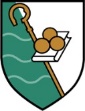 